INTAKE FORM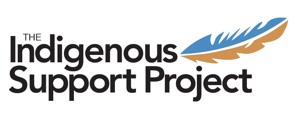 Please fill out the form below and send it to Anna.fm@tispinfo.org We will reach out to you within 48 hours of receiving the form, to inform you about eligibility.SECTION I:Name:											Email:											Phone Number:									SECTION II: Please circle the answer below that best fits you and your family’s situation.Are you currently facing homelessness and need help with stability during this time?		YES		NOAre you a small family (3-4 people) or Single Parent?YES		NOAre you a Black or Indigenous student who is currently in school or working?YES		NOHave you suffered from Anxiety or any other mental illness during the pandemic?YES		NOSECTION III:If you have answered YES to any of the questions above, please fill out the section below.What is your address?How many adults and children currently reside in your household?Do you or anyone in your household have any allergies? If so, please list below.Do you have any special requests for support? Preferred method?Do you have any pets you are living with?Do you live in Ontario?Wil you live in Ontario for the next 6-12 months?Are you located in Toronto? Where?Are you Indigenous or a POC? 